Mentamálaráðið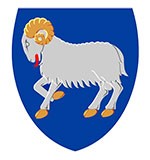 MentamálaráðiðUppskot tilKunngerðum orgulleikaraútbúgvingVið heimild í § 2, stk. 6 í løgtingslóg nr. 83 frá 29. mai 2017 um musikkskúlaskipan verður ásett:§1. Orgulleikaraútbúgvingin á miðstigi er ein 3 ára preliminer útbúgving í orgulspæli.Stk. 2. Miðstig verður her at rokna sum førleiki at spæla á orgul til sálmasang, og at spæla inn-, útgangs- og konsertspæl í kirkjuligum og í samkomuligum høpi. Vegleiðandi byrjanarstig er ájavnt 4. stigi hjá "Associated Board of The Royal Schools of Music”.§ 2. Næmingurin skal, eftir 3 ára nám, hava førleika til, í kirkjuligum og í samkomuligum høpi, at spæla á orgul til sálmasang, og at spæla inn-, útgangs- og konsertspæl. Eisini skal næmingurin duga at gera forspøl til sálmar og leiða kór.Undirvísingin§ 3. Høvuðslærugreinin í útbúgvingini er orgulspæl.  Stk. 2. Orgul sum høvuðslærugrein kann vera samskipað við høvuðslærugreinir á musikkskúlamiðnámsútbúgvingini.§ 4. Tónleikaligar hjálærugreinir eru musikkteori, hoyrilæra, klaver, orgulkunnleiki, sangur, kórleiðsla og tónleikavitan.Stk. 2. Undirvíst kann verða í øðrum tónleikaligum hjálærugreinum.  Stk. 3. Tónleikaligar hjálærugreinir kunnu vera samskipaðar við hjálærugreinir á musikkskúlamiðnámsútbúgvingini.Stk. 4. Tónleikaligar hjálærugreinir á orgulleikaraútbúgvingini kunnu vera samskipaðar við samsvarandi tónleikaligar lærugreinir í tónleiki á hástigi í gymnasialum miðnámsútbúgvingum fyri lesandi, ið ganga á báðum útbúgvingunum.§ 5. Kirkjuligu hjálærugreinirnar eru liturgik og sálmavitan. Musikkskúlaskipanin kann samstarva við avvarðandi stovn, felagsskap ella myndugleika um undirvísing í greinum og hjágreinum, sum hoyra til í kirkjuligum og í samkomuligum høpi.§ 6. Kommunali musikkskúlaleiðarin ger saman við samskiparanum fyri orgulleikaraútbúgvingina námsætlan, leiðreglar og mannagongdir fyri orgulleikaraútbúgvingina undir ábyrgd musikkskúlastjórans.§ 7. Vikutímatalið hjá næminginum er í miðal 3,5 tímar.Upptøka§ 8. Næmingar, ið verða mettir at standa eina preliminera orgulleikaraútbúgving eftir 3 ára útbúgving, kunnu verða upptiknir. Stk. 2. Kommunali musikkskúlaleiðarin og faklærari standa fyri upptøkuni.Stk. 3. Um tørvur er á tí, kann kommunali musikkskúlaleiðarin hava onnur fakkøn við í metingini um upptøku.Stk. 4. Kommunali musikkskúlaleiðarin ger mannagongdir í sambandi við upptøku til prelimineru orgulleikaraútbúgvingina.Próvtøka og royndir§ 9. Próvtøkur verða hildnar so hvørt, ið námið á ymsu lærugreinunum er liðugt. Stk. 2. Preliminera orgulleikaraútbúgvingin endar við próvtøku undir ábyrgd av kommunala musikkskúlaleiðaranum í tí skúlanum, har undirvísingin fer fram.Stk. 3. Royndir verða hildnar á hvørjum ári.  Gildiskoma§10. Henda kunngerð kemur í gildi dagin eftir, at hon er kunngjørd. Mentamálaráðið, xx. mai 2019Hanna Jensenlandsstýrismaður/ Poul Geert HansenDagfesting:24.04.2019Mál nr.:17/00982Málsviðgjørt:JN/MM/FP